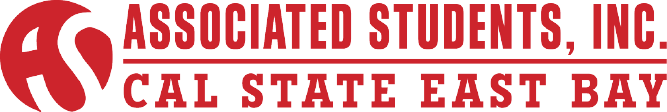 Personnel Committee Special Meeting Minutes of March 9, 2015CALL TO ORDER: Executive Vice President Ibarra calls meeting to order at 1:10PM.ROLL CALLMembers Present				Absent Members			GuestsThamer Alhathal									Erik PinlacMarie Alexandra R. IbarraHendrix ErhahonJordan S. LeopoldDavid LopezStan HebertACTION ITEM - Approval of the AgendaMotion: (Erhahon) to amend the agenda to add Closed ACTION ITEM – Legislative Affairs Committee Members.Motion: (Lopez) to change ACTION ITEM – Election Committee Members to a DISCUSSION ITEM- Election Committee Members Closed Session.Motion: (Erhahon) to move both Discussion Items to a Closed Session.Motion carries.ACTION ITEM - Approval of the February 16, 2015 MinutesMotion: (Leopold) to approve the February 16, 2015 Minutes.Motion carries.PUBLIC COMMENT - Public Comment is intended as a time for any member of the public to address the committee on any issues affecting ASI and/or the California State University, East Bay.No public comment.  ACTION ITEM – Legislative Affairs Committee Closed SessionExecutive Vice President Ibarra addresses the following:Enters Closed Session at 1:13PMReturns from Closed Session at 1:33PMApproved two members to the Legislative Affairs Committee.Michael RadcliffeMina Halim  DISCUSSION ITEM – Election Committee Members Closed SessionDiscussed in closed session, which will be further approved at the Board meeting.VII. ROUNDTABLE REMARKSPinlac: ASI is hosting a couple of events during the week, in which everyone should attend.March 10, 2015 – Comedy Show, 7pmMarch 12, 2015 – Breakfast for Dinner, Chicken and WafflesLopez: Cocoa and CramMarch 9 , 20157pm-12amLibrary and The CaveCoffee and Water will be refilled at 10pm.Hebert: CSU General Council Fram Virjee will be on campus visiting and he wanted to meet with students. Not exclusive to ASI, but it is encouraged that all the Board members and committee members to join if they are available between 11:30pm-12:45pm on March 12, 2015.Leopold: Industry Job Panels on March 10, 2015 from 5pm-6:30pm in the Library.VIII. ADJOURNMENT	Meeting adjourned at 1:36PM.	Minutes Reviewed by:	Executive Vice President 	Name: Marie Alexandra R. Ibarra	Minutes Approved on:	5-4-15	Date: